Publicado en Móstoles el 15/01/2024 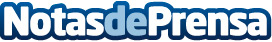 Éxito en la campaña 2023 en la Guardería del Liceo Villa FontanaLa Escuela Infantil del Liceo Villa Fontana en Móstoles ha implementado una exitosa campaña de reducción de precios, promoviendo la accesibilidad y el apoyo familiar. Destacándose por su educación de calidad, inmersión en inglés y atención personalizada, la escuela ofrece un entorno ideal para el desarrollo integral de los niños, con servicios adicionales y horarios flexibles. Más información está disponible en su sitio webDatos de contacto:Bárbara BarriosLiceo Villa Fontanta/Marketing manager916459211Nota de prensa publicada en: https://www.notasdeprensa.es/exito-en-la-campana-2023-en-la-guarderia-del_1 Categorias: Nacional Educación Madrid http://www.notasdeprensa.es